

ՀԱՅԱՍՏԱՆԻ ՀԱՆՐԱՊԵՏՈՒԹՅՈՒՆ
ԿՈՏԱՅՔԻ ՄԱՐԶ
ԱԲՈՎՅԱՆ  ՀԱՄԱՅՆՔ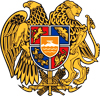 ՀԱՇՎԵՏՎՈՒԹՅՈՒՆ ՀԱՄԱՅՆՔԻ ՀԱՆՐՈՒԹՅԱՆԸ2018 ԹՎԱԿԱՆԻ ԸՆԹԱՑՔՈՒՄ ԱԲՈՎՅԱՆ ՀԱՄԱՅՆՔԻ ՂԵԿԱՎԱՐԻ ԳՈՐԾՈՒՆԵՈՒԹՅԱՆ ՄԱՍԻՆ      ՀԱՄԱՅՆՔԻ ՂԵԿԱՎԱՐ՝                                        Վ. ԳԵՎՈՐԳՅԱՆԱԲՈՎՅԱՆ 2019 թ.                                            ՀԱՇՎԵՏՎՈՒԹՅՈՒՆ

   2018 թվականի ընթացքում Աբովյան համայնքի ղեկավարն իր աշխատանքային գործունեությունն իրականացրել է համայնքային ծառայողների,  հայեցողական պաշտոններ զբաղեցնող անձանց և համայնքային ոչ առևտրային կազմակերպությունների միջոցով՝ Հայաստանի Հանրապետության օրենքներով իրեն վարապահված լիազորությունների շրջանակում, քաղաքական որոշումների ընդունմամբ և դրանց կատարման համակարգմամբ։ Աբովյան  համայնքի ղեկավարի կողմից կազմակերպվել և համակարգվել են  հետևյալ աշխատանքներն ըստ ոլորտների՝	

Քաղաքացիների և տնտեսավարող սուբյեկտների իրավունքների պաշտպանության բնագավառ   Կատարվել է քաղաքացիների 16 ընդունելություն, որոնց մասնակցել է 70 քաղաքացի, օրենքով սահմանված կարգով քննության է առնվել Աբովյան համայնքի ղեկավարի մոտ քաղաքացիների ընդունելության գրանցման 256 թերթիկ, 4875 դիմում, գրություն, և դրանց տրվել  է համապատասխան ընթացք:	
   Խնամակալների և հոգաբարձուների նկատմամբ հսկողություն իրականացնելու նպատակով  կատարվել է 44 արտագնա ուսումնասիրություն, անչափահասների գործերով՝ 88 քաղաքացիների կյանքի հետազոտություն, 7 քաղաքացիների նկատմամբ սահմանվել  է խնամակալություն և հոգաբարձություն։ Կայացվել է անչափահասներին պատկանող անշարժ գույքի օտարման և գրավադրման թույլտվություն տալու մասին 5 և անհայտ բացակայող անձին պատկանող անշարժ գույքի նկատմամբ հավատարմագրային կառավարիչ նշանակելու 1 որոշում։Տեղական ինքնակառավարմանը բնակիչների մասնակցության բնագավառ      Համայնքի բնակիչների համար ստեղծվել են բավարար պայմաններ՝ իրազեկ լինելու տեղական ինքնակառավարման մարմինների գործունեության մասին և մասնակցելու համայնքի կառավարմանն ու զարգացմանը՝ այդ նպատակով օգտագործելով Աբովյանի համայնքապետարանի պաշտոնական՝ www.kotayk-abovyan.am կայքը։ Կազմակերպվել են թվով 3 հանրային լսումներ ինչպես նաև համայնքի ղեկավարին կից խորհրդակցական մարմինների թվով 4 նիստ։Ավագանու աշխատանքների կազմակերպման և իրավական ակտերի ընդունման բնագավառ
   Կազմակերպվել և անցկացվել է ավագանու 19 նիստ, որի արդյունքում կայացվել է 126 որոշում: Համայնքի ղեկավարի կողմից կայացվել է 1429  որոշում և 320 կարգադրություն, կազմվել և ուղարկվել է 3363 ելից գրություն: Համայնքապետարանի աշխատակազմի քարտուղարի կողմից կայացվել է 146 հրամաններ։ Ապահովվել է ավագանու նիստերի առցանց հեռարձարկումը։Ֆինանսների բնագավառ    2018 թվականի Աբովյան համայնքի  բյուջեի եկամտային  մասով նախատեսված  1 461 585.8 հազար  դրամի   դիմաց  փաստացի  մուտքը   կազմել  է 1 496 713.2  հազար դրամ, տոկոսային  արտահայտությամբ   կատարվել է 102.4 %-ով։	
   Հարկերի և տուրքերի գծով  նախատեսված 342 650.0  հազար դրամի դիմաց փաստացի մուտքը կազմել է 381 0444.0 հազար դրամ, տոկոսային արտահայտությամբ այն կատարվել է 111.2%-ով, գերակատարվելով  38 940.0  հազար դրամով:   	
   Պետական բյուջեից ֆինանսական համահարթեցման սկզբունքով տրամադրվող դոտացիան և նպատակային հատկացումը՝ սուբվենցիան հատկացվել է նախատեսված գումարի չափով, համապատասխանաբար   695 090.5  հազար  դրամ և 8 168.2  հազար դրամ:	
   Այլ  եկամուտների գծով նախատեսված 415 577.1 հազար դրամի դիմաց փաստացի մուտքը կազմել է 412 410.5  հազար դրամ, տոկոսային արտահայտությամբ  կատարվել է  99.2  %-ով:	   Բյուջեի  ծախսային  մասով  նախատեսած 1 846 469.9  հազար  դրամի   դիմաց  փաստացի  ծախսը   կազմել  է 1 577 265.8  հազար  դրամ, այն   կատարվել  է 83.5  % -ով:	
   Ընդհանուր բնույթի  հանրային ծառայությունների  հատվածին հատկացվել է 231 156.0 հազար դրամ, որը կազմում է փաստացի կատարված  ծախսերի 14.7  %-ը։   Տնտեսական հարաբերությունների գծով հատկացվել է 108 466.6  հազար դրամ, որը կազմում է  փաստացի կատարված  ծախսերի  6.9 %-ը: Ոչ ֆինանսական ակտիվների իրացումից մուտքերը բյուջեում արտացոլվում են  տնտեսական հարաբերություններ մասում՝ բացասական նշանով, և  հաշվետու ժամանակաշրջանում  կազմում են  369 215.2  հազար դրամ՝ կատարվելով 23.4 %-ով:   Շրջակա միջավայրի պաշտպանության համար  հատկացվել է  422 562.6 հազար դրամ, որը կազմում է փաստացի կատարված ծախսերի 26.8 %-ը:	
   Բնակարանային շինարարության և կոմունալ ծառայության  համար հատկացվել է 137 345.9 հազար դրամ,  որը կազմում է փաստացի կատարված  ծախսերի 8.7 %-ը:   Հանգիստ, մշակույթ և կրոն ոլորտի  պահպանման համար հատկացվել է 32 799.1  հազար դրամ, կազմելով փաստացի կատարված  ծախսերի 2.1 %-ը:	
   Նախադպրոցական հիմնարկների պահպանման և վերանորոգման համար  հատկացվել է 419 442.7 հազար դրամ, որը կազմում է փաստացի կատարված  ծախսերի 26.6 %-ը, արտադպրոցական հիմնարկների պահպանման և վերանորոգման համար հատկացվել է 222 315.8 հազար դրամ, որը կազմում է փաստացի կատարված  ծախսերի  14.1 %-ը, բարձրագույն կրթության հոդվածին հատկացվել է 1 240.0 հազար դրամ, որը կազմում է փաստացի կատարված ծախսերի 0.1 %-ը:	
   Սոցիալական պաշտպանության ոլորտի  համար նախատեսված 5 000.0 հազար դրամից հատկացվել է 1 937,0 հազար դրամը, որը կազմում է փաստացի կատարված   ծախսերի 0,1  %-ը։   Աբովյան  համայնքի   բյուջեի  պակասուրդը  (դեֆիցիտը)  կազմել է  100 740.8  հազար դրամ։Պաշտպանության կազմակերպման բնագավառ   Օրենքով սահմանված դեպքերում և կարգով մասնակցություն է ցուցաբերվել զորակոչի, զորահավաքի ու վարժական հավաքների կազմակերպմանը։ Օրենքով սահմանված կարգով վարվել է համայնքի զինապարտների գրանցամատյան, նրանց վերաբերյալ ցուցակները, ինչպես նաև համայնքի բնակության վայրի հաշվառումից հանվելու, աշխատանքի ընդունվելու և աշխատանքից ազատվելու վերաբերյալ տվյալները ներկայացվել  է տարածքային զինվորական կոմիսարիատ։Քաղաքաշինության և կոմունալ տնտեսության բնագավառ   Համայնքի քաղաքաշինական ծրագրային փաստաթղթերին համապատասխան՝ Հայաստանի Հանրապետության օրենսդրությամբ սահմանված կարգով կառուցապատողներին տրվել է 141 ճարտարապետահատակագծային առաջադրանք (կամ նախագծման թույլտվություն)։	
   Հայաստանի Հանրապետության օրենսդրությամբ սահմանված կարգով համաձայնեցվել է ճարտարապետաշինարարական նախագծերը, տրվել է  124 շինարարության  թույլտվություն, սահմանված կարգով ձևակերպվել է 42 շինարարության շահագործման փաստագրման ակտ և քանդման 2 թույլտվություն։	
   Կանխարգելվել ու կասեցվել է ինքնակամ շինարարությունը և օրենքով սահմանված կարգով ապահովվել է դրանց հետևանքների վերացումը։	
   Համայնքի քաղաքաշինական կանոնադրությանը համապատասխան տրվել է արտաքին գովազդ տեղադրելու  թույլտվություններ, որի համար գանձվել է 9607660 դրամ։	
   Կատարվել է 19 000 քառ. մետր փողոցների ասֆալտի վերանորոգման աշխատանքներ, որի համար ծախսվել է  65 259 350 դրամ։	
   Բնակֆոնդի հարթ տանիքների վերանորոգման համար ձեռք է բերվել և համատիրություններին է տրվել 650 քառ. մետր ԻԶՈԳԱՄ շինանյութ, որի համար ծախսվել է 840 000 դրամ։	
   Կատարվել է համայնքապետարանի վարչական շենքի սանհանգույցների, արտաքին պատերի վերանորոգման աշխատանքներ, ինչպես նաև փոխվել են վարչական շենքի արտաքին դռները, որի համար ծախսվել է  8 400 000 դրամ։	   Կատարվել է 4 540,0 քառ. մետր փողոցների և խաչմերուկների անվտանգ երթևեկության նշագծման աշխատանքներ, որի համար ծախսվել է  6 988 800 դրամ։	
   Հաշվետու տարում ձեռք է բերվել անվտանգ երթևեկության նշաններ՝ 157 հատ (2 994 029 դրամ), լուսատուներ՝ 202 հատ (10 290 000 դրամ),, նստարաններ (փայտե և թուջե ձուլվածքով)՝ 88 հատ (12 320 000 դրամ), աղբամաններ (փայտե և թուջե ձուլվածքով)՝ 100 հատ (4 000 000 դրամ), մանկական խաղասարք  5 կոմպլեկտ (1 860 000 դրամ) և տեղադրվել է համայնքի վարչական տարածքում։                                                                                                                                                                                                                                                                                                                                    2018 թվականին համայնքի համար ձեռք է բերվել 1 հատ (4 000 000 դրամ) ԶԻԼ 130 ԿՕ-413 ինքնաթափ աղբատար  և 1 հատ (4 950 000 դրամ) Karcher 11C 1D մոդելի ավլող  մեքենա։   ՀՈԱԿ-ների համար ձեռք է բերվել և տեղադրվել է տեսահսկման համակարգ, որի համար  ծախսվել է 7 315 000 դրամ։   «Աբովյանի  N 3 միջհամայնքային  մանկապարտեզ» ՀՈԱԿ-ի մեկ մասնաշենքում Հայաստանի տարածքային զարգացման հիմնադրամի աջակցությամբ 2017-2018 թթ. կատարվել են  վերակառուցման աշխատանքներ։ Հիմնանորոգման համար ընդհանուր առմամբ ծախսվել է 159 387 739 դրամ, որից 14 488 698-ը՝ համայնքի բյուջեից։   Հաշվետու տարում փոխվել են «Աբովյանի Զարեհ Սահակյանցի անվան երաժշտական դպրոց»  ԱԿՈՒՀ ՀՈԱԿ-ի մասնաշենքի վիտրաժները, պատուհանները և արտաքին դռները, որի համար ծախսվել է 9 732 000 դրամ։ 
   Կազմակերպվել է փողոցային լուսավորության  պահպանման, կարգաբերման աշխատանքներ։   Համայնքում կատարվել է արտաքին լուսավորության անցկացման աշխատանքներ՝  4-րդ միկրոշրջանում 3 800 մ. (23 313 600 դրամ) և Հատիս փողոցի շարունակության 7,8 միկրոշրջանների հատվածում 1 600 մ. (16 838 000 դրամ)։   Հաշվետու ժամանակահատվածում կազմակերպվել է քաղաքի աղբահանությունը և աղբավայր է տեղափոխվել 35700 խմ կենցաղային աղբ, որի համար ծախսվել է 119944938 դրամ։ Կազմակերպվել և սանիտարական մաքրման աշխատանքներ են իրականացվել քաղաքի 933000 քառ. մետր տարածքի վրա, որի համար ծախսվել է 81246189  դրամ։Տրանսպորտի բնագավառ   Տրվել է համայնքի տարածքում մարդատար տաքսիների ծառայություն իրականացնելու 5 թույլտվություն, որի համար գանձվել է 975000 դրամ։Առևտրի  և ծառայությունների բնագավառ   Տրվել է ոգելից և ալկոհոլային խմիչքների վաճառքի և իրացման համար 37 թույլտվություն, ծխախոտի արտադրանքի վաճառքի և իրացման 41 թույլտվություն, որի համար բյուջե է մուտքագրվել 8890050 դրամ։   Տրվել է համայնքի տարածքում հանրային սննդի կազմակերպման և իրացման 8 թույլտվություն, որի համար գանձվել է 797000 դրամ։	
   Համայնքի տարածքում առևտրի, հանրային սննդի, զվարճանքի, շահումով խաղերի և վիճակախաղերի կազմակերպման օբյեկտներին, բաղնիքներին (սաունաներին), խաղատներին տրվել է ժամը 24.00-ից հետո աշխատելու 5 թույլտվություն, որի համար գանձվել է 968000 դրամ։
   Համայնքի տարածքում տրվել է թանկարժեք մետղաներից պատրաստված իրերի որոշակի վայրում մանրածախ առուվաճառքի 4 թույլտվություն, որի համար գանձվել է 550000 դրամ։   Տրվել է համայնքի տարածքում հեղուկ վառելիքի, սեղմված բնական կամ հեղուկացված նավթային գազերի մանրածախ առևտրի կետերում հեղուկ վառելիքի և (կամ) սեղմված բնական կամ հեղուկացված նավթային գազերի և տեխնիկական հեղուկների վաճառքի 5 թույլտվություն, որի համար գանձվել է 1990000 դրամ։	
   Տրվել է համայնքի տարածքում գտնվող խանութներում, կրպակներում տեխնիկական հեղուկների վաճառքի 6 թույլտվություն, որի համար գանձվել է 792000 դրամ։	
   Տրվել է բացօթյա առևտրի  թույլտվություն, որի համար գանձվել է 4698890 դրամ։   
  «Աբովյան» անունը, որպես ֆիրմային անվանում օգտագործելու համար տրվել է թույլտվություն, որի համար գանձվել է 125000 դրամ։   Տրվել է համայնքի վարչական տարածքում հոգեհանգստի ծիսակատարության իրականացման և /կամ/ մատուցման 1 թույլտվություն, որի համար գանձվել է 250000 դրամ։Հողօգտագործման բնագավառ    Համայնքի քաղաքաշինական ծրագրային փաստաթղթերին, հողերի օգտագործման սխեմաներին համապատասխան, համայնքի ավագանու համաձայնությամբ և սահմանած պայամաններով աճուրդային կարգով օտարվել են  76860,11 քառ. մետր համայնքի սեփականություն համարվող հողամասեր։ Աճուրդի արդյունքում համայնքի բյուջե է մուտքագրվել 152780,7 հազ. դրամ։Տեղեկատվության բնագավառ   Համայնքապետարանի պաշտոնական կայքէջում և սոցիալական ցանցերում լուսաբանվել են համայնքում տեղի ունեցող մշակութային, սպորտային, երիտասարդական և սոցիալական միջոցառումները։ Հրապարակվել է 59 հայտարարություն՝ հանրային լսումների, տոնական միջոցառումների, հանդիսությունների և  սոցիալական ծրագրերի վերաբերյալ։Կրթության, մշակույթի և երիտասարդության հետ տարվող աշխատանքների բնագավառՀամակարգվել և կազմակերպվել է կրթության և մշակույթի բնագավառի  համայնքային ոչ առևտրային կազմակերպությունների աշխատանքային գործունեությունը, կատարվել են ուսումնասիրություններ և մշտադիտարկումներ, տրվել են մեթոդական և մասնագիտական ցուցումներ։Մշակույթի և սպորտի բնագավառներում իրականացված միջոցառումներ և ծրագրերԱմանորյա բակային միջոցառումներ, թատերական ներկայացումներ, նվերներ համայնքի փոքրիկների համար, միջոցառումներ Աբովյանի երեխաների աջակցության կենտրոնում, Զ. Սահակյանցի անվան երաժշտական դպրոցում և բոլոր մանկապարտեզներումԳիրք նվիրելու օրվա առթիվ գրական ցերեկույթ՝ Աբովյանի համայնքային գրադարանումՀայոց բանակի 26-ամյակի առթիվ տոնական միջոցառում ՀՀ ՊՆ N զորամասումՖրանկոֆոնիայի երկամսյակի շրջանակում Աբովյանի համայնքապետարանի ՀՈԱԿ-ների մասնակցութամբ միջոցառումներ, այդ թվում՝ շախմատի մրցաշար, ֆիլմերի դիտում, ցուցահանդես և ցերեկույթներԹատերական ներկայացումներՀայաստանի Առաջին հանրապետության 100-ամյակին նվիրված «Մայիսյան հաղթանակներ» տոնական միջոցառումների շարք, այդ թվում՝ համերգ,  ցուցադրություն, գրական ցերեկույթ, քայլերթՎերջին զանգի միջոցառումներ, համերգԵրեխաների իրավունքների պաշտպանության միջազգային օրվան նվիրված տոնական մեծ համերգՄիջոցառում՝ նվիրված Վարդավառի տոնինԵրիտասարդության միջազգային օրվան նվիրված միջոցառում՝ «Երգ ու պար խարույկի շուրջ» խորագրովԳիտելիքի օրվան նվիրված միջոցառումներՀՀ Անկախության տոնի առթիվ համերգԱբովյան քաղաքի 55-ամյակին նվիրված տոնական մեծ համերգ և ավտոշքերթԱբովյանի ամենամյա թատերական փառատոն՝ երևանյան թատերախմբերի մասնակցությամբԱբովյան համայնքի երեխաների ճանաչողական այց՝ պատմամշակութային վայրերԱվտոմրցաշարՀեծանվային սպորտի ամենամյա հուշամրցաշար` սիրողական հեծանվորդների մասնակցությամբՍպորտային ճամբարներՄարզական փառատոնՎոլեյբոլի, բասկետբոլի, շախմատի և բակային ֆուտբոլի բաց առաջնություններՄի շարք մարզական միջոցառումների համայնքային փուլեր, այդ թվում՝ սպորտլանդիա՝ նախադպրոցականների և դպրոցականների շրջանում, զորակոչիկների, տարեց մարդկանց, հաշմանդամների, դատապարտյալների սպորտային միջոցառումներՏարեց մարդկանց մարզական միջոցառումների հանրապետական փուլԱբովյան համայնքի մարզիկների մասնակցություն ՀՀ առաջնություններին՝ սամբո, ձյուդո, ազատ ոճի ըմբշամարտ, թեքվանդո, ազատ կոխ ըմբշամարտ մարզաձևերում։Աշխատանքի և սոցիալական պաշտպանության բնագավառ    Հաշվետու տարում համայնքի սոցիալապես անապահով 51 քաղաքացիների տրամադրվել է  2097,0 հազ. դրամ օգնություն։	

Քաղաքացիական կացության ակտերի գրանցման բնագավառ   ՔԿԱԳ Աբովյանի տարածքային բաժնում գրանցվել է թվով 1357 ծնունդ և 931 մահ: Նույն ժամանակահատվածում գրանցվել է թվով  602 ամուսնություն, 143 ամուսնալուծություն: